Exercise 1: Look and circleExercise 2: Look and write u, e, a, o, iExercise 3: Odd one outExercise 4:  Rewrite (Sắp xếp câu)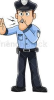 farmer/ police officer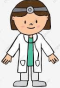 doctor/ teacher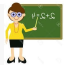 teacher/ farmer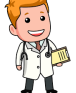 doctor/ police officer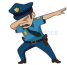 teacher/ police officer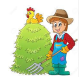 farmer/ doctorf__rmerd__torpolice office__rt__acherpol__ce officerfarm__rdoct__rpolic__ officerp__lice officerteach__r1A. police officerB. rainingC. sunny2A. hotB. farmerC. cold3A. chickenB. soupC. doctor4A. police officerB. soupC. noodles5A. hotB. doctorC. cold6A. wetB. coldC. farmer7A. teacherB. greenC. blue8A. oneB. doctorC. two9A. soupB. noodlesC. police officer10A. doctorB. threeC. four11A. chickenB. farmerC. noodles12A. teacherB. boyC. teacher13A. doctorB. carC. truck14A. yellowB. police officerC. red15A. greenB. blueC. teacher1a/ he / is/ doctor……………………………………………………2police / is / he / a / officer……………………………………………………3pillow/ that’s/ my……………………………………………………4No / it’s/ pillow/ my……………………………………………………5she/ a / is / farmer……………………………………………………6he/ police/ is/ a / officer……………………………………………………7some / have/ chicken……………………………………………………8soup/ some/ have……………………………………………………9He/’s/ doctor/ a……………………………………………………10a/ she/’s / doctor……………………………………………………